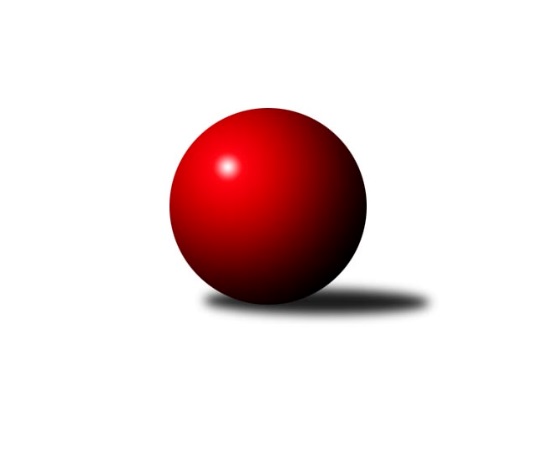 Č.9Ročník 2018/2019	8.11.2018Nejlepšího výkonu v tomto kole: 2624 dosáhlo družstvo: TJ Sokol Rudná CMistrovství Prahy 2 2018/2019Výsledky 9. kolaSouhrnný přehled výsledků:SK Žižkov C	- TJ Sokol Rudná C	2:6	2602:2624	4.0:8.0	5.11.SK Uhelné sklady C	- KK DP Praha A	5:3	2373:2336	6.0:6.0	5.11.KK Slavia C	- TJ Radlice	2:6	1851:2269	4.0:8.0	6.11.SK Uhelné sklady D	- KK Slavia D	1.5:6.5	2272:2391	5.0:7.0	8.11.TJ Sokol Vršovice B	- KK Slavia B	7:1	2382:2236	9.0:3.0	8.11.KK Slavoj D	- SK Uhelné sklady B	1:7	2418:2458	4.0:8.0	8.11.KK Konstruktiva D	- TJ Sokol Kobylisy C	2:6	2500:2531	5.0:7.0	8.11.Tabulka družstev:	1.	KK Slavia D	9	8	1	0	52.0 : 20.0 	58.0 : 50.0 	 2388	17	2.	TJ Sokol Rudná C	8	7	0	1	43.5 : 20.5 	57.5 : 38.5 	 2421	14	3.	TJ Radlice	8	6	1	1	46.0 : 18.0 	58.0 : 38.0 	 2397	13	4.	KK Slavia B	9	5	1	3	40.0 : 32.0 	57.0 : 51.0 	 2312	11	5.	TJ Sokol Vršovice B	9	5	0	4	30.5 : 41.5 	44.5 : 63.5 	 2286	10	6.	KK Slavoj D	9	4	1	4	39.0 : 33.0 	64.0 : 44.0 	 2385	9	7.	SK Uhelné sklady C	9	4	1	4	33.0 : 39.0 	57.0 : 51.0 	 2310	9	8.	SK Uhelné sklady B	7	4	0	3	33.0 : 23.0 	48.0 : 36.0 	 2396	8	9.	SK Žižkov C	8	3	0	5	32.0 : 32.0 	55.0 : 41.0 	 2414	6	10.	SK Uhelné sklady D	8	3	0	5	22.5 : 41.5 	35.0 : 61.0 	 2236	6	11.	TJ Sokol Kobylisy C	9	2	1	6	29.0 : 43.0 	46.5 : 61.5 	 2302	5	12.	KK Konstruktiva D	8	2	0	6	24.0 : 40.0 	42.0 : 54.0 	 2381	4	13.	KK DP Praha A	9	1	2	6	29.0 : 43.0 	48.0 : 60.0 	 2307	4	14.	KK Slavia C	8	1	0	7	18.5 : 45.5 	37.5 : 58.5 	 2210	2Podrobné výsledky kola:	 SK Žižkov C	2602	2:6	2624	TJ Sokol Rudná C	Vladislav Škrabal	 	 250 	 251 		501 	 2:0 	 454 	 	239 	 215		Jarmila Zimáková	Tomáš Pokorný	 	 181 	 219 		400 	 0:2 	 436 	 	206 	 230		Irena Mikešová	Tomáš Kazimour	 	 234 	 248 		482 	 2:0 	 376 	 	182 	 194		Eva Mařánková	Pavel Váňa	 	 200 	 203 		403 	 0:2 	 443 	 	218 	 225		Štěpán Fatka	Jaroslav Hron	 	 182 	 213 		395 	 0:2 	 473 	 	235 	 238		Ludmila Erbanová	Hana Křemenová	 	 225 	 196 		421 	 0:2 	 442 	 	230 	 212		Miluše Kohoutovározhodčí: Nejlepší výkon utkání: 501 - Vladislav Škrabal	 SK Uhelné sklady C	2373	5:3	2336	KK DP Praha A	Jiří Bendl	 	 187 	 215 		402 	 0:2 	 410 	 	193 	 217		Jaroslav Vondrák	Olga Brožová	 	 214 	 223 		437 	 2:0 	 403 	 	202 	 201		Deno Klos	Eva Kozáková	 	 162 	 165 		327 	 0:2 	 390 	 	173 	 217		Josef Málek	Otakar Jakoubek	 	 182 	 201 		383 	 2:0 	 349 	 	174 	 175		Jaroslav Michálek	Dana Školová	 	 184 	 208 		392 	 0:2 	 421 	 	200 	 221		Jindřich Málek	Miloslav Dušek	 	 208 	 224 		432 	 2:0 	 363 	 	180 	 183		Jiří Bradarozhodčí: Nejlepší výkon utkání: 437 - Olga Brožová	 KK Slavia C	1851	2:6	2269	TJ Radlice	Karel Myšák	 	 162 	 186 		348 	 0:2 	 391 	 	182 	 209		Jan Kamín	Vladimír Kněžek	 	 197 	 159 		356 	 1:1 	 385 	 	174 	 211		Lukáš Lehner	Karel Bernat	 	 183 	 187 		370 	 0:2 	 404 	 	201 	 203		Radek Lehner	Tomáš Jiránek	 	 207 	 191 		398 	 1:1 	 366 	 	164 	 202		Marek Lehner	Petr Knap	 	 188 	 191 		379 	 2:0 	 351 	 	180 	 171		Leoš Kofroň	nikdo nenastoupil	 	 0 	 0 		0 	 0:2 	 372 	 	170 	 202		Miloš Beneš ml.rozhodčí: Nejlepší výkon utkání: 404 - Radek Lehner	 SK Uhelné sklady D	2272	1.5:6.5	2391	KK Slavia D	Vlasta Nováková	 	 188 	 163 		351 	 0:2 	 431 	 	214 	 217		Josef Kocan	Jana Dušková	 	 186 	 216 		402 	 1:1 	 437 	 	234 	 203		Michal Kocan	Jaroslav Klíma	 	 177 	 209 		386 	 1:1 	 388 	 	194 	 194		Milan Mareš ml.	Jitka Kudějová	 	 181 	 208 		389 	 1:1 	 398 	 	201 	 197		Jan Kryda	Libor Povýšil	 	 187 	 195 		382 	 1:1 	 375 	 	165 	 210		Jiří Kryda ml.	Jindra Kafková	 	 169 	 193 		362 	 1:1 	 362 	 	178 	 184		Milan Mareš st.rozhodčí: Nejlepší výkon utkání: 437 - Michal Kocan	 TJ Sokol Vršovice B	2382	7:1	2236	KK Slavia B	Luboš Polák	 	 198 	 215 		413 	 2:0 	 366 	 	195 	 171		Tomáš Rybka	Karel Holada	 	 207 	 199 		406 	 2:0 	 352 	 	175 	 177		Vladimír Tala	Petr Finger	 	 207 	 221 		428 	 2:0 	 368 	 	168 	 200		Nikola Zuzánková	Václav Papež	 	 209 	 198 		407 	 2:0 	 379 	 	189 	 190		Jiří Tala	Josef Hladík	 	 190 	 163 		353 	 0:2 	 429 	 	213 	 216		Pavel Forman	Jaroslav Havránek	 	 182 	 193 		375 	 1:1 	 342 	 	187 	 155		Tomáš Tejnorrozhodčí: Nejlepší výkon utkání: 429 - Pavel Forman	 KK Slavoj D	2418	1:7	2458	SK Uhelné sklady B	Danuše Kuklová	 	 208 	 208 		416 	 2:0 	 380 	 	200 	 180		Adam Rajnoch	Markéta Baťková	 	 198 	 210 		408 	 0:2 	 412 	 	200 	 212		Markéta Rajnochová	Jan Šipl	 	 201 	 217 		418 	 0:2 	 422 	 	203 	 219		Pavel Černý	Aleš Král	 	 215 	 193 		408 	 1:1 	 423 	 	204 	 219		Roman Tumpach	Blanka Koubová	 	 203 	 209 		412 	 1:1 	 415 	 	214 	 201		Jiří Mudra	Vladimír Jahelka	 	 190 	 166 		356 	 0:2 	 406 	 	224 	 182		Petr Míchalrozhodčí: Nejlepší výkon utkání: 423 - Roman Tumpach	 KK Konstruktiva D	2500	2:6	2531	TJ Sokol Kobylisy C	Jiří Čihák	 	 240 	 220 		460 	 2:0 	 420 	 	203 	 217		Anna Nowaková	Milan Perman	 	 204 	 219 		423 	 0:2 	 448 	 	226 	 222		Jan Nowak	Petr Mašek	 	 184 	 187 		371 	 0:2 	 413 	 	208 	 205		Karel Erben	Vojtěch Máca	 	 178 	 178 		356 	 0:2 	 407 	 	203 	 204		Zdeněk Šrot	Jaroslav Pleticha ml.	 	 234 	 218 		452 	 2:0 	 404 	 	214 	 190		Václav Jícha	Šarlota Smutná	 	 219 	 219 		438 	 1:1 	 439 	 	226 	 213		Michal Matyskarozhodčí: Nejlepší výkon utkání: 460 - Jiří ČihákPořadí jednotlivců:	jméno hráče	družstvo	celkem	plné	dorážka	chyby	poměr kuž.	Maximum	1.	Ludmila Erbanová 	TJ Sokol Rudná C	451.50	305.2	146.3	2.4	4/5	(473)	2.	Vladislav Škrabal 	SK Žižkov C	430.60	292.8	137.8	6.3	5/5	(501)	3.	Tomáš Kazimour 	SK Žižkov C	423.90	288.2	135.7	5.4	5/5	(482)	4.	Hana Křemenová 	SK Žižkov C	422.70	292.2	130.5	5.4	5/5	(483)	5.	Jaroslav Pleticha  ml.	KK Konstruktiva D	420.13	289.0	131.1	3.5	4/4	(465)	6.	Radek Lehner 	TJ Radlice	419.33	282.5	136.8	5.0	3/3	(447)	7.	Josef Kocan 	KK Slavia D	416.80	286.0	130.8	6.5	5/5	(442)	8.	Miluše Kohoutová 	TJ Sokol Rudná C	413.15	285.7	127.5	6.0	5/5	(451)	9.	Michal Matyska 	TJ Sokol Kobylisy C	413.12	283.2	129.9	8.2	5/5	(439)	10.	Jan Kamín 	TJ Radlice	413.03	281.8	131.2	4.9	3/3	(442)	11.	Šarlota Smutná 	KK Konstruktiva D	411.67	292.5	119.2	7.7	4/4	(450)	12.	Lidmila Fořtová 	KK Slavia B	411.44	287.6	123.8	6.1	4/5	(431)	13.	Miloš Beneš  ml.	TJ Radlice	410.70	288.3	122.4	5.2	3/3	(471)	14.	Pavel Forman 	KK Slavia B	410.56	282.8	127.7	5.0	5/5	(458)	15.	Michal Kocan 	KK Slavia D	408.28	279.8	128.5	6.9	5/5	(437)	16.	Roman Tumpach 	SK Uhelné sklady B	407.70	292.1	115.6	9.4	5/5	(445)	17.	Milan Mareš  ml.	KK Slavia D	407.68	281.2	126.5	7.7	5/5	(441)	18.	Irena Mikešová 	TJ Sokol Rudná C	407.67	285.8	121.9	6.5	5/5	(449)	19.	Jarmila Zimáková 	TJ Sokol Rudná C	407.25	290.1	117.2	11.0	5/5	(454)	20.	Miloslav Dušek 	SK Uhelné sklady C	407.17	288.3	118.9	6.4	4/4	(465)	21.	Václav Papež 	TJ Sokol Vršovice B	407.15	286.3	120.9	8.9	4/5	(432)	22.	Kateřina Holanová 	KK Slavoj D	406.88	281.9	125.0	7.5	4/5	(437)	23.	Petr Knap 	KK Slavia C	404.70	287.2	117.6	9.0	4/4	(431)	24.	Jan Kryda 	KK Slavia D	403.68	274.4	129.3	6.5	5/5	(456)	25.	Zdeněk Novák 	KK Slavia C	403.08	288.7	114.4	8.2	3/4	(440)	26.	Jiří Čihák 	KK Konstruktiva D	402.63	291.2	111.4	8.3	4/4	(460)	27.	Jindřich Málek 	KK DP Praha A	402.43	272.7	129.7	5.9	4/4	(459)	28.	Pavel Černý 	SK Uhelné sklady B	402.40	284.3	118.1	9.2	5/5	(437)	29.	Jan Novák 	KK DP Praha A	401.78	278.7	123.1	6.4	3/4	(441)	30.	Pavel Váňa 	SK Žižkov C	401.70	274.5	127.3	6.4	5/5	(451)	31.	Jan Šipl 	KK Slavoj D	401.67	277.7	124.0	9.3	4/5	(426)	32.	Otakar Jakoubek 	SK Uhelné sklady C	400.13	287.9	112.2	11.6	3/4	(411)	33.	Lukáš Lehner 	TJ Radlice	399.50	271.0	128.5	7.1	3/3	(438)	34.	Dana Školová 	SK Uhelné sklady C	398.75	281.9	116.9	9.8	4/4	(420)	35.	Vladimír Jahelka 	KK Slavoj D	397.27	283.5	113.7	8.3	5/5	(453)	36.	Blanka Koubová 	KK Slavoj D	395.65	276.2	119.5	6.6	5/5	(444)	37.	Jaroslav Havránek 	TJ Sokol Vršovice B	395.60	285.3	110.3	11.9	5/5	(423)	38.	Markéta Baťková 	KK Slavoj D	394.43	277.6	116.8	8.3	5/5	(429)	39.	Hana Poláčková 	TJ Sokol Rudná C	393.92	274.8	119.1	8.1	4/5	(420)	40.	Markéta Rajnochová 	SK Uhelné sklady B	393.60	277.6	116.0	8.0	5/5	(418)	41.	Václav Jícha 	TJ Sokol Kobylisy C	393.48	282.4	111.1	11.2	5/5	(437)	42.	Jiří Bendl 	SK Uhelné sklady C	393.08	268.9	124.2	6.4	4/4	(442)	43.	Jiří Brada 	KK DP Praha A	391.53	271.6	120.0	7.5	4/4	(427)	44.	Tomáš Pokorný 	SK Žižkov C	390.75	279.3	111.5	11.2	5/5	(417)	45.	Jana Dušková 	SK Uhelné sklady D	390.13	278.3	111.9	8.9	5/5	(431)	46.	Karel Turek 	TJ Radlice	390.00	264.0	126.0	11.0	2/3	(397)	47.	Karel Holada 	TJ Sokol Vršovice B	389.24	276.9	112.3	10.7	5/5	(447)	48.	Petr Míchal 	SK Uhelné sklady B	386.88	276.8	110.1	8.8	4/5	(406)	49.	Karel Erben 	TJ Sokol Kobylisy C	385.35	273.0	112.4	9.0	5/5	(413)	50.	Petr Mašek 	KK Konstruktiva D	384.75	266.0	118.8	11.3	4/4	(412)	51.	Jaroslav Vondrák 	KK DP Praha A	384.19	271.3	112.9	8.0	4/4	(410)	52.	Jan Nowak 	TJ Sokol Kobylisy C	383.94	276.7	107.3	9.5	4/5	(448)	53.	Jan Váňa 	KK Konstruktiva D	383.54	283.8	99.8	19.5	4/4	(433)	54.	Petr Finger 	TJ Sokol Vršovice B	383.15	267.6	115.6	12.1	4/5	(428)	55.	Vlasta Nováková 	SK Uhelné sklady D	379.88	279.0	100.9	12.6	4/5	(409)	56.	Nikola Zuzánková 	KK Slavia B	379.40	264.6	114.8	8.9	5/5	(415)	57.	Marek Lehner 	TJ Radlice	379.07	269.0	110.0	10.3	3/3	(421)	58.	Olga Brožová 	SK Uhelné sklady C	378.44	268.1	110.3	9.6	3/4	(437)	59.	Jiří Kryda  ml.	KK Slavia D	378.31	272.2	106.1	10.8	4/5	(410)	60.	Jitka Kudějová 	SK Uhelné sklady D	378.10	265.7	112.4	10.6	5/5	(417)	61.	Adam Rajnoch 	SK Uhelné sklady B	377.93	271.1	106.8	13.9	5/5	(409)	62.	Tomáš Rybka 	KK Slavia B	376.70	264.7	112.0	9.8	5/5	(427)	63.	Vojtěch Máca 	KK Konstruktiva D	376.67	272.0	104.6	13.8	4/4	(399)	64.	Deno Klos 	KK DP Praha A	376.17	267.1	109.1	9.8	3/4	(427)	65.	Luboš Polák 	TJ Sokol Vršovice B	374.38	276.7	97.7	12.8	4/5	(417)	66.	Leoš Kofroň 	TJ Radlice	371.50	263.8	107.8	9.8	2/3	(404)	67.	Josef Málek 	KK DP Praha A	371.05	263.6	107.4	11.9	4/4	(405)	68.	Eva Kozáková 	SK Uhelné sklady C	369.45	260.6	108.9	10.4	4/4	(407)	69.	Karel Myšák 	KK Slavia C	365.93	263.7	102.3	10.7	3/4	(381)	70.	Milan Mareš  st.	KK Slavia D	365.67	258.9	106.8	11.6	4/5	(403)	71.	Libor Povýšil 	SK Uhelné sklady D	364.67	262.1	102.6	13.7	4/5	(389)	72.	Stanislava Sábová 	SK Uhelné sklady D	363.20	263.1	100.1	10.8	5/5	(412)	73.	Zdeněk Šrot 	TJ Sokol Kobylisy C	363.10	269.4	93.7	14.5	5/5	(407)	74.	Karel Bernat 	KK Slavia C	363.00	266.5	96.6	10.2	4/4	(374)	75.	Přemysl Jonák 	KK Slavia C	360.67	262.0	98.7	13.0	3/4	(393)	76.	Eva Mařánková 	TJ Sokol Rudná C	357.45	262.0	95.5	13.4	5/5	(387)	77.	Petr Štich 	SK Uhelné sklady D	355.58	259.6	96.0	15.6	4/5	(426)	78.	Tomáš Jiránek 	KK Slavia C	354.90	254.1	100.8	17.6	4/4	(411)	79.	Vladimír Kněžek 	KK Slavia C	354.88	261.8	93.1	14.5	4/4	(390)	80.	Tomáš Tejnor 	KK Slavia B	351.94	254.0	97.9	12.8	4/5	(396)	81.	Jiří Zouhar 	TJ Sokol Kobylisy C	346.50	254.3	92.2	13.3	4/5	(374)	82.	Jiří Janata 	TJ Sokol Vršovice B	340.75	250.0	90.8	15.0	4/5	(359)	83.	Josef Habr 	SK Uhelné sklady C	333.50	251.3	82.2	18.7	3/4	(380)		Vlastimil Bočánek 	SK Uhelné sklady B	428.11	291.7	136.4	4.7	3/5	(448)		Roman Hrdlička 	KK Slavoj D	424.67	285.7	139.0	6.6	3/5	(467)		Milan Perman 	KK Konstruktiva D	423.00	291.0	132.0	12.0	1/4	(423)		Miroslav Míchal 	SK Uhelné sklady B	418.25	291.0	127.3	7.0	2/5	(435)		Jindřich Habada 	KK DP Praha A	414.00	294.5	119.5	6.0	1/4	(420)		Zbyněk Lébl 	KK Konstruktiva D	412.00	318.0	94.0	13.0	1/4	(412)		Jiří Sládek 	KK Slavia B	409.33	283.7	125.7	5.0	3/5	(431)		František Stibor 	TJ Sokol Kobylisy C	409.00	286.0	123.0	8.0	1/5	(409)		Aleš Král 	KK Slavoj D	401.25	277.0	124.3	8.5	2/5	(439)		Danuše Kuklová 	KK Slavoj D	399.33	280.8	118.5	10.3	3/5	(416)		Štěpán Fatka 	TJ Sokol Rudná C	398.00	279.3	118.7	10.3	3/5	(443)		Luboš Maruna 	KK Slavoj D	392.89	272.6	120.3	7.0	3/5	(437)		Karel Wolf 	TJ Sokol Vršovice B	389.33	277.3	112.0	9.0	3/5	(394)		Anna Nowaková 	TJ Sokol Kobylisy C	389.08	266.7	122.4	7.8	3/5	(420)		Jiří Mudra 	SK Uhelné sklady B	388.83	270.7	118.2	9.2	3/5	(415)		Jindra Kafková 	SK Uhelné sklady D	386.83	270.8	116.0	5.9	3/5	(419)		Jaroslav Michálek 	KK DP Praha A	386.50	273.5	113.0	9.0	2/4	(424)		Jiří Kryda  st.	KK Slavia D	382.89	275.2	107.7	12.1	3/5	(410)		Josef Hladík 	TJ Sokol Vršovice B	379.67	263.7	116.0	10.8	2/5	(426)		Jiří Tala 	KK Slavia B	379.00	265.0	114.0	8.0	1/5	(379)		Vladimír Tala 	KK Slavia B	373.25	274.8	98.5	11.3	2/5	(418)		Michal Fořt 	KK Slavia B	372.75	270.3	102.5	9.5	3/5	(402)		Jaroslav Klíma 	SK Uhelné sklady D	369.00	265.5	103.5	11.8	2/5	(396)		Petr Opatovsky 	SK Žižkov C	368.50	266.3	102.2	12.0	3/5	(410)		Miroslav Málek 	KK DP Praha A	368.00	270.0	98.0	12.0	1/4	(368)		Anna Novotná 	TJ Sokol Rudná C	358.00	251.0	107.0	15.0	1/5	(358)		Karel Svitavský 	TJ Sokol Vršovice B	352.00	256.0	96.0	15.0	1/5	(352)		Zdenka Cachová 	KK Konstruktiva D	352.00	262.0	90.0	14.0	1/4	(352)		Karolína Stellnerová 	SK Žižkov C	344.00	247.0	97.0	15.0	1/5	(344)		Milan Švarc 	KK DP Praha A	342.00	247.0	95.0	14.0	1/4	(342)		Jaroslav Hron 	SK Žižkov C	338.00	251.5	86.5	17.5	2/5	(395)		Ivo Vávra 	TJ Sokol Vršovice B	319.00	222.0	97.0	10.0	1/5	(319)		Ladislav Škabrada 	KK Slavoj D	317.00	233.0	84.0	11.0	1/5	(317)Sportovně technické informace:Starty náhradníků:registrační číslo	jméno a příjmení 	datum startu 	družstvo	číslo startu14500	Jaroslav Michálek	05.11.2018	KK DP Praha A	2x2725	Milan Perman	08.11.2018	KK Konstruktiva D	1x
Hráči dopsaní na soupisku:registrační číslo	jméno a příjmení 	datum startu 	družstvo	Program dalšího kola:10. kolo13.11.2018	út	17:30	TJ Sokol Kobylisy C - KK Slavia C	13.11.2018	út	17:30	KK Slavia D - SK Žižkov C	13.11.2018	út	17:30	KK Slavia B - SK Uhelné sklady B	14.11.2018	st	17:00	KK DP Praha A - KK Konstruktiva D	14.11.2018	st	17:30	TJ Radlice - SK Uhelné sklady D	15.11.2018	čt	17:30	TJ Sokol Rudná C - KK Slavoj D	15.11.2018	čt	17:30	TJ Sokol Vršovice B - SK Uhelné sklady C	Nejlepší šestka kola - absolutněNejlepší šestka kola - absolutněNejlepší šestka kola - absolutněNejlepší šestka kola - absolutněNejlepší šestka kola - dle průměru kuželenNejlepší šestka kola - dle průměru kuželenNejlepší šestka kola - dle průměru kuželenNejlepší šestka kola - dle průměru kuželenNejlepší šestka kola - dle průměru kuželenPočetJménoNázev týmuVýkonPočetJménoNázev týmuPrůměr (%)Výkon4xVladislav ŠkrabalŽižkov C5014xVladislav ŠkrabalŽižkov C122.165013xTomáš KazimourŽižkov C4821xTomáš KazimourŽižkov C117.534823xLudmila ErbanováRudná C4734xLudmila ErbanováRudná C115.334732xJiří ČihákKonstruktiva D4602xJiří ČihákKonstruktiva D111.824602xJarmila ZimákováRudná C4541xMichal KocanSlavia D111.094372xJaroslav Pleticha ml.Konstruktiva D4521xOlga BrožováUS Praha C111.09437